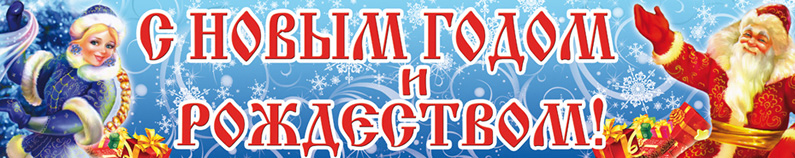 Поздравляем всех с наступающим Новым годом и Рождеством и приглашаем на праздничные мероприятия: 18 декабря        12:00 - Открытие выставки живописи «Россия в серебре Рождества!»24 декабря        19:00 - Дискотека для молодёжи «Нам праздник веселый зима принесла!»25 декабря        14:00 - Конкурс новогодних игрушек   "Елочке, красавице!"29 декабря        18:00 - Посиделки для пожилых «Зимние посиделки»30 декабря        17:00 - Новогодняя театрализованная игровая программа для детей                                                                                                   «Новогоднее   приключение»1 января        01:00 - Вечер отдыха в новогоднюю ночь «Волшебство новогодних огней!»                                                                                                                                              (Вход платный - 200 рублей)3 января        13:00 - Детская танцевальная игровая программа «Снежная карусель»4 января        16:00 - Детский новогодний утренник «Зимние проказы»  (Вход платный - 100 рублей)6 января        16:00 - Конкурс костюмов и масок «Пришла коляда»7 января        17:00 - Рождественские посиделки для пожилых «Чтобы праздник был светлым»8 января         18:00 - Танцевально - развлекательная программа для молодёжи                                                                                                          «Танцевальный серпантин»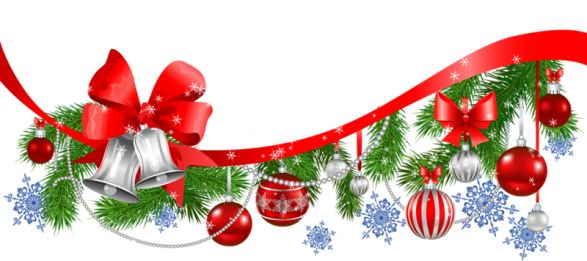 